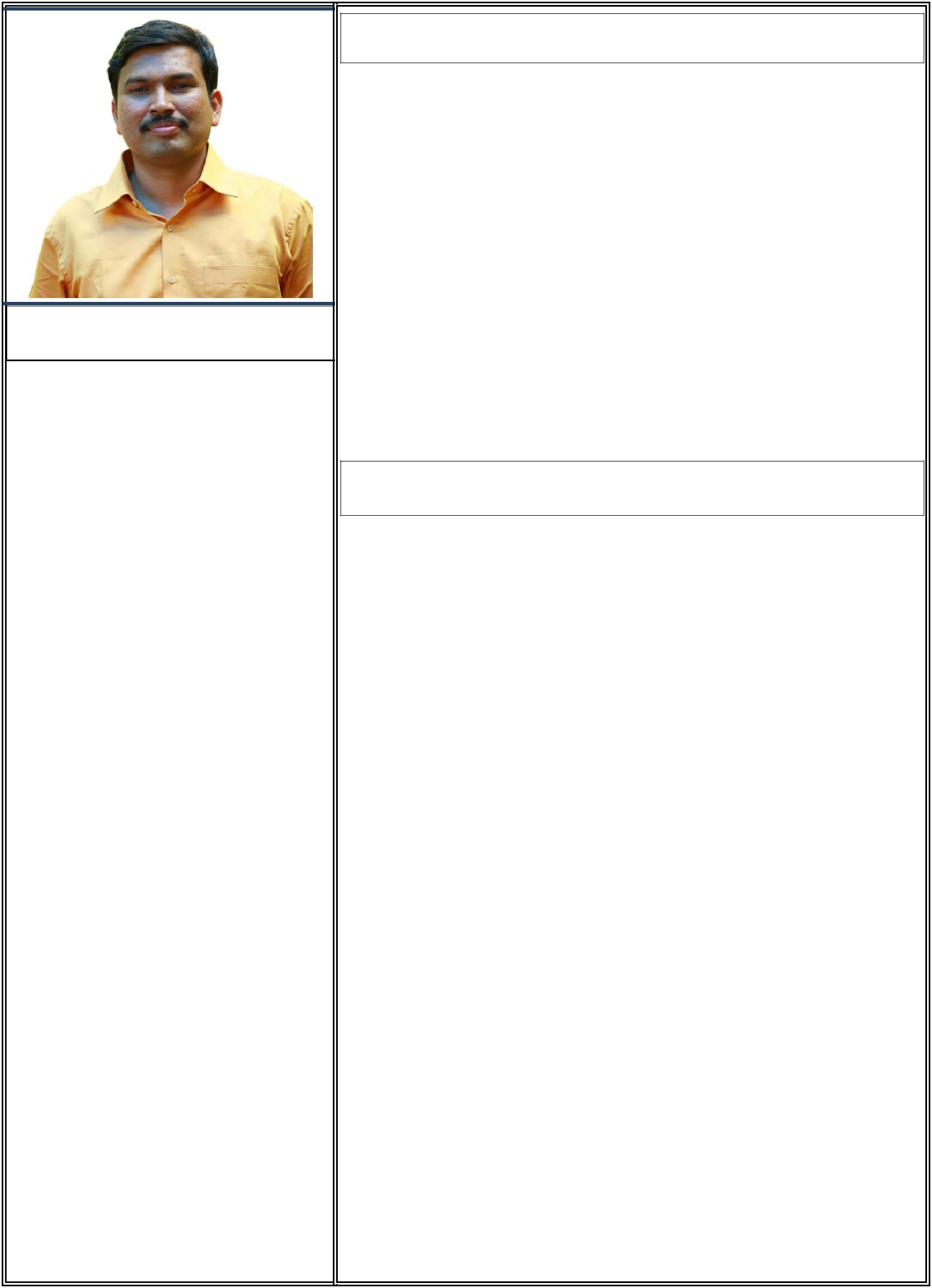 SUBHASHPERSONAL DATANationality: IndianPassport No: M3695099Place of issue: RiyadhPassport validity: 25-11-2024Date of birth: 9th February, 1977Gender: MaleDriving License: India & SaudiLanguage Known: English,Hindi, Malayalam, TeluguE-mail: subhash.374038@2freemail.com EDUCATIONBachelor of Arts in Economics,Calicut UniversityPre Degree (+2), Calicut UniversitySecondary School Leaving CertificateBoard of Public Examination - KeralaAWARDSNational Service Scheme Campaign & Tableau – Calicut University Pencil Drawing & Film songs –School & Village Arts FestivalsPROFILE SUMMARY IN BRIEFHands on 15 years in General Administration functional expertise.A competent and pleasing personality with excellent communication, organizational and interpersonal skills.Highly efficient, dedicated, hardworking and talented graduate.Possessing	good	team	spirit,	deadline	oriented	and	enhancescorporate development.Sincere, trustworthy, professional and passion to learn and growwith the company.PROFESSIONAL WORK EXPERIENCESKILLS & ABILITIESIT Skills – MS Office, Photoshop, ERP & E-mails Flexibility – Controlling Multiple Assignments Organisational & Interpersonal Skills Excellent Communication SkillsCustomer Relationship building - Serve, Support & Satisfaction Time Management – Reliable and Punctual Record Maintenance and Data Entry SkillsTRAINING UNDERGONEKEY ROLES & RESPONSIBILITIES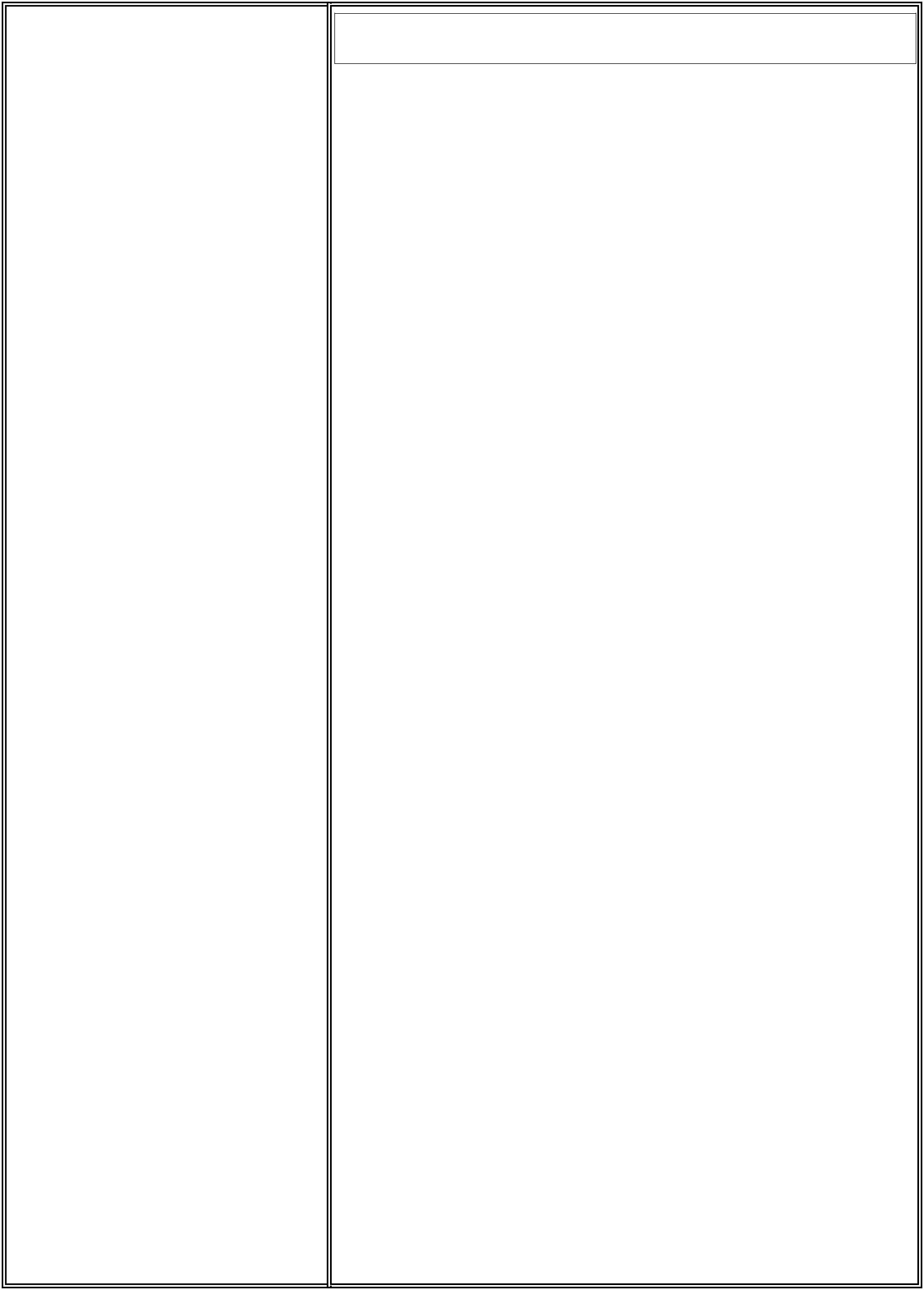 First Aid and CPR TrainingTop Performers & Team Building Lean Management TrainingACHIEVEMENTSArt work of “Mr. MAX” –A Safety Mascot in connection with Health and Safety day in KAEFER.Art work of “SUSTAINABILITY” – related to Environmental, Social and Cultural day in KAEFER.Painting published in KAEFER -K Flash, JournalCustomer Relationship building Aids Awareness, Health campaign, Employee Welfare & Cultural ProgramsINTEREST & ACTIVITIESParticipating in community welfareCharity programs andEnvironmental campaigns.Pencil DrawingPhoto Editing and designing Listening Music, Movies, Swimming, Singing songsCoordination of supplies include maintenance, Inventory management, logistics, security and related activities.Manage safeguard and timely renewal of all important employee related documents.Screening and handling telephone communications, greeting and directing visitors, dealing with customer issues and inquiriesas appropriate.Assisting administrative support for hotel reservation and flight booking for senior staff, First Aid and CPR service for all as and when required.Assist in vendor development and ensure efficient office operations and add maximum value to the Organization.Dealing with inside and outside customers to carry out administrative duties effectively.Dealing with incoming and outgoing correspondence, organizing couriers, mail distribution, preparation of documents, photocopying and document binding.Active participate in various health & safety campaign, charity programs, environmental, corporate social responsibility and cultural activities.References shall be provided at any time1. KAEFER SAUDI ARABIA –AL KHOBARAdministrative CoordinatorMar 2009 – Till DateMar 2009 – Till Date2. MITHRA AGRICULTURAL PRODUCER CO.  -2. MITHRA AGRICULTURAL PRODUCER CO.  -KOCHIAdministrative AssistantAug 2005 – Jan 2009Aug 2005 – Jan 20093. S.N CHARITABLE TRUST & JYOTHIS COMPUTERS3. S.N CHARITABLE TRUST & JYOTHIS COMPUTERS3. S.N CHARITABLE TRUST & JYOTHIS COMPUTERSOffice Assistant - Thrissur & Kochi.Nov 2002 – Aug 2005Nov 2002 – Aug 20054. AKSHARA ENGLISH MEDIEM SCHOOL –4. AKSHARA ENGLISH MEDIEM SCHOOL –HYDRABADTeacherSept 2000 – Oct 2002Sept 2000 – Oct 20025. FOCUZ AUTOMOBILES CO. LTD.MANGALOREClerk Cum Data Entry OperatorAug 1999 – Aug 2000Aug 1999 – Aug 2000